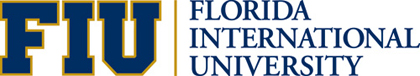 Open Rank Position in Mathematics Education – College of Arts, Sciences and EducationFlorida International University is classified by Carnegie as a R1: Doctoral Universities - Highest Research Activity and recognized as a Carnegie engaged university. It is a public research university with colleges and schools that offers 196 bachelor’s, master’s and doctoral programs in fields such as engineering, computer science, international relations, architecture, law and medicine. As one of South Florida’s anchor institutions, FIU contributes almost $9 billion each year to the local economy. FIU is Worlds Ahead in finding solutions to the most challenging problems of our time. FIU emphasizes research as a major component of its mission. FIU has awarded more than 220,000 degrees and enrolls more than 54,000 students in two campuses and three centers including FIU Downtown on Brickell, FIU@I-75, and the Miami Beach Urban Studios. FIU’s Medina Aquarius Program houses the Aquarius Reef Base, a unique underwater research facility in the Florida Keys. FIU also supports artistic and cultural engagement through its three museums: Patricia & Phillip Frost Art Museum, the Wolfsonian-FIU, and the Jewish Museum of Florida-FIU. FIU is a member of Conference USA and more than 400 student-athletes participating in 18 sports. For more information about FIU, visit http://www.fiu.edu/.Job SummaryThe Department of Teaching and Learning at Florida International University (FIU) invites applications for a full-time (9 month) Open-Rank position in Mathematics Education. FIU is an urban public research institution in Miami, Florida serving over 55,000 students. The Department of Teaching and Learning is within the College of Arts, Sciences and Education. Individuals will have an opportunity to work with other mathematics education in the department, as well as Discipline-Based Education Research faculty in the STEM Transformation Institute.Successful candidates will be expected to establish/maintain a strong research program (external funding, peer-reviewed scholarly work, national/international collaborations, mentoring of undergraduate/graduate researchers), teach/adapt/develop mathematics education courses, and provide service to their department/college in order to contribute to the Department mission in these domains.Preferred Qualifications:Earned doctorate in Mathematics Education, or related field with appropriate background in mathematics and mathematics education for teaching mathematics education courses at the undergraduate and graduate levels to individuals from K-20 settings. A minimum of 3 years teaching mathematics in K-12 settings is highly preferred, along with expertise in teaching mathematics in culturally and linguistically diverse settings. Demonstrated commitment to research is expected and grant procurement commensurate with experience is recommended. Evidence of commitment to work with public schools, other community agencies, as well as other units in the university is valued. Evidence of mentoring graduate students commensurate with experience is valued.Responsibilities:Work closely with mathematics education faculty in the Department of Teaching and Learning. Teach undergraduate and graduate mathematics education courses at the elementary and secondary levels, supervise clinical experiences, and mentor graduate students completing research projects, theses and/or dissertations.  Support the College, Department, and University commitment to deliver of a quality mathematics education program at the elementary and secondary levels to preservice and inservice teachers and professionals within a culturally and linguistically diverse community. Develop and sustain a research agenda relevant to mathematics education and collaborate on the pursuit of external funding to support scholarly activity. Engage in service to the Department, College, and University, as well within the broader mathematics education community.Application Process:Qualified candidates are encouraged to apply to Job Opening ID 512614 at facultycareers.fiu.edu and attach a cover letter, curriculum vitae, statement of research, and statement of teaching philosophy as a single pdf file.  Candidates will be requested to provide names and full contact information for at least three references who will be contacted as determined by the search committee.  To receive full consideration, applications and required materials should be received by December 8, 2016.  Review will continue until position is filled.FIU is a member of the State University System of Florida and an Equal Opportunity, Equal Access Affirmative Action Employer. All qualified applicants will receive consideration for employment without regard to race, color, religion, sex, national origin, disability status, protected veteran status, or any other characteristic protected by law.